һигеҙенсе  март ауыл советы                                                  Совет сельского поселения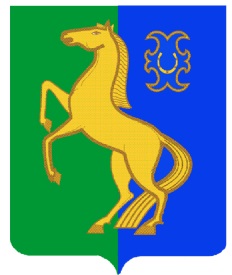    ауыл билəмəhе советы                                                         Восьмомартовский сельсоветмуниципаль районының                                                             муниципального района      Йəрмəĸəй  районы                                                                     Ермекеевский районБашkортостан Республиĸаhы                                                     Республики Башкортостан                 КАРАР                             № 28                         РЕШЕНИЕ            «22» декабрь 2023 й.	                                        «22» декабря  2023 гО  бюджете сельского поселенияВосьмомартовский сельсовет муниципального района Ермекеевский район Республики Башкортостан на 2024 год  и на плановый период 2025 и 2026 годовСовет сельского поселения Восьмомартовский сельсовет муниципального  района Ермекеевский район   Республики Башкортостан  РЕШИЛ:1. Утвердить основные характеристики бюджета сельского поселения Восьмомартовский сельсовет муниципального района Ермекеевский район  Республики Башкортостан (далее бюджет сельского поселения) на 2024 год:прогнозируемый общий объем доходов бюджета сельского поселения в сумме 6 916 400,00 рублей;  общий объем расходов бюджета сельского поселения в сумме    6 916 100,00рублей;дефицит и профицит бюджета сельского поселения не прогнозируется.2.Утвердить основные характеристики бюджета сельского поселения на плановый  период 2025 и 2026 годов:прогнозируемый общий  объем доходов бюджета сельского поселения на 2025 год в сумме 6 531 400,00 рублей и на 2026 год в сумме 6 598 200,00рублей;общий объем расходов бюджета сельского поселения на 2025 год в сумме 6 531 400,00 рублей, в том числе условно утвержденные расходы 150 000,00 рублей и на 2026 год в сумме 6 598 200,00 рублей, в том числе  условно утвержденные расходы 300 000,00 рублей;дефицит и профицит бюджета сельского поселения не прогнозируется.3. Установить поступления доходов в бюджет сельского поселения Восьмомартовский  сельсовет муниципального района Ермекеевский район Республики Башкортостан:1)  на 2024 год и  на плановый период 2025 и 2026 согласно приложению 1 к настоящему Решению;4. Установить, что при зачислении в бюджет сельского поселения безвозмездных поступлений в виде добровольных взносов (пожертвований) юридических и физических лиц для казенного учреждения, находящегося в ведении соответствующего главного распределителя средств бюджета сельского поселения, на сумму указанных поступлений увеличиваются бюджетные ассигнования соответствующему главному распорядителю средств бюджета сельского поселения для последующего доведения в установленном порядке до указанного казенного учреждения лимитов бюджетных обязательств для осуществления расходов, соответствующих целям, на достижение которых предоставлены добровольные взносы (пожертвования).5. Установить объем межбюджетных трансфертов, получаемых из бюджета муниципального района  на 2024  год в сумме 1 066 400,00 рублей, в том числе:- субвенция на осуществление первичного воинского учета на территориях, где отсутствуют военные комиссариаты в сумме 148 400,00 рублей;- иные межбюджетные трансферты на финансирование мероприятий по благоустройству территорий населенных пунктов, коммунальному хозяйству, обеспечению мер пожарной безопасности, осуществлению дорожной деятельности и охране окружающей среды в границах сельских поселений – 500 000,00 рублей;- межбюджетные трансферты, передаваемые бюджетам сельских поселений из бюджетов муниципальных районов на осуществление части полномочий по решению вопросов местного значения в соответствии с заключенными соглашениями –418 000,00 рублей.На 2025  год объем межбюджетных трансфертов, получаемых из бюджета муниципального района составляет 581 400,00 рублей, в том числе:- субвенция на осуществление первичного воинского учета на территориях, где отсутствуют военные комиссариаты в сумме 163 400,00 рублей;- межбюджетные трансферты, передаваемые бюджетам сельских поселений из бюджетов муниципальных районов на осуществление части полномочий по решению вопросов местного значения в соответствии с заключенными соглашениями –418 000,00 рублей.На 2026  год объем межбюджетных трансфертов, получаемых из бюджета муниципального района составляет  598 200,00 рублей, в том числе:- субвенция на осуществление первичного воинского учета на территориях, где отсутствуют военные комиссариаты в сумме 180 200,00рублей;- межбюджетные трансферты, передаваемые бюджетам сельских поселений из бюджетов муниципальных районов на осуществление части полномочий по решению вопросов местного значения в соответствии с заключенными соглашениями –418 000,00 рублей.6. Утвердить в пределах общего объема расходов бюджета сельского поселения, установленного пунктом 1 настоящего Решения, распределение бюджетных ассигнований сельского поселения на 2024 год и  на плановый период 2025 – 2026 годов:1) по разделам, подразделам, целевым статьям и видам расходов классификации расходов бюджета согласно приложению № 2 к настоящему Решению;2) по целевым статьям (муниципальным программам и непрограммным направлениям деятельности), группам видов расходов классификации расходов бюджетов согласно приложению  № 3 к настоящему Решению:3) Утвердить ведомственную структуру расходов бюджета сельского поселения на 2024 год  и  на плановый период 2025 год и 2026 годов согласно приложению  № 4 к настоящему Решению.7.Установить,  что решения  и  иные  нормативные  правовые  акты сельского поселения, предусматривающие принятие новых видов расходных обязательств или увеличение бюджетных ассигнований на исполнение существующих видов расходных обязательств сверх утвержденных в бюджете на 2024 год и на плановый период 2025 и 2026 годов, а также сокращающие его доходную базу, подлежат исполнению в 2024 году при изыскании дополнительных источников доходов бюджета сельского поселения и (или) сокращении расходов по конкретным статьям расходов бюджета сельского поселения, при условии внесения соответствующих изменений в настоящее Решение.Проекты решений и иных нормативных правовых актов сельского поселения, требующие введения новых расходных обязательств сверх  утвержденных в бюджете, либо сокращающие его доходную базу, подлежат исполнению в 2024 году   и    плановом периоде 2025 и 2026 годов, либо при изыскании дополнительных источников доходов бюджета сельского поселения и (или) сокращении бюджетных ассигнований по конкретным статьям расходов бюджета, при условии внесения соответствующих изменений в настоящее Решение.Администрация сельского поселения не вправе принимать в 2024-2026 годах решения, приводящие к увеличению численности муниципальных служащих, работников органа местного самоуправления.8. Установить, что средства, поступающие во временное распоряжение получателей средств бюджета  сельского поселения Восьмомартовский  сельсовет муниципального района Ермекеевский район, учитываются на счете, открытом администрации сельского поселения Восьмомартовский сельсовет муниципального района Ермекеевский район в кредитной организации с учетом положений бюджетного законодательства Российской Федерации и Республики Башкортостан с отражением указанных операций на лицевых счетах, открытых получателям средств бюджета сельского поселения в финансовом органе муниципального образования в порядке, установленном решениями органа местного самоуправления.9. Установить, что заключение и оплата муниципальных контрактов (договоров) получателями бюджетных средств, исполнение которых осуществляется за счет средств бюджета сельского поселения, производятся в пределах доведенных им по кодам бюджетной классификации расходов бюджетов лимитов бюджетных обязательств и с учетом принятых и неисполненных обязательств.Принятые получателями бюджетных средств обязательства, вытекающие из муниципальных контрактов (договоров), исполнение которых осуществляется за счет средств бюджета сельского поселения, сверх доведенных им лимитов бюджетных обязательств, не подлежат оплате за счет средств бюджета сельского поселения на 2024 год и плановый период 2025 – 2026 годов.Установить, что получатель средств бюджета сельского поселения при заключении муниципальных контрактов (договоров) на поставку товаров (работ, услуг) вправе предусматривать авансовые платежи:- в размере 100 процентов суммы муниципального контракта (договора) – по муниципальным контрактам (договорам) о предоставлении услуг связи, приобретении печатных изданий,  обучении на курсах повышения квалификации, приобретении горюче-смазочных материалов, авиа - и железнодорожных билетов, путевок на санаторно-курортное лечение, по контрактам (договорам) обязательного страхования гражданской ответственности владельцев транспортных средств, а также по контрактам (договорам) о приобретении технически сложного и учебного  оборудования, производимого ограниченным числом поставщиков (производителей) по заключению соответствующего получателя средств бюджета;- в размере 30 процентов суммы муниципального контракта (договора), если иное не предусмотрено нормативными правовыми актами Российской Федерации и Республики Башкортостан, решениями органов местного самоуправления муниципального района и сельского поселения по остальным муниципальным контрактам (договорам).10. Установить в соответствии с пунктом 3 статьи 217 Бюджетного кодекса Российской Федерации следующие основания для внесения в ходе исполнения настоящего Решения изменений в показатели бюджета муниципального района по решениям администрации сельского поселения, связанные с особенностями исполнения бюджета и (или) перераспределения бюджетных ассигнований между главными распорядителями бюджетных средств:1) использование в ходе исполнения бюджета сельского поселения экономии по отдельным разделам, подразделам, целевым статьям, видам расходов и статьям операций сектора государственного управления классификации расходов бюджетов;2) использование остатков средств бюджета сельского поселения на 1 января 2024 года;3) в иных случаях, установленных бюджетным законодательством.11. Установить, что резервный фонд Администрации сельского поселения Восьмомартовский сельсовет муниципального района Ермекеевский район Республики Башкортостан на 2024 год составляет в сумме   10 000,00  рублей, на 2025 год в сумме 10 000,00 рублей и на 2026 год в сумме 10 000,00 рублей.12. Администрации сельского поселения установить контроль за исполнением  бюджета сельского поселения на 2024 год, полным поступлением платежей и налогов в бюджет, целевым и эффективным использованием бюджетных средств.13. Предложить председателю Совета сельского поселения и поручить Администрации сельского поселения привести свои нормативные правовые акты в соответствие с настоящим Решением.14. Данное решение вступает в силу с 1 января 2024 года и действует по 31 декабря 2024 года и подлежит обнародованию после его подписания в установленном порядке.     Глава сельского поселения   Восьмомартовский сельсовет                                       А.З.ЛатыповаПоступления доходов в бюджет сельского поселения Восьмомартовский сельсоветмуниципального района Ермекеевский район Республики Башкортостанна 2024 год и на плановый период 2025 и 2026 годов(в рублях)ВСЕГО6 916 400,006 531 400,006 598 200,001 00 00000 00 0000 000НАЛОГОВЫЕ И НЕНАЛОГОВЫЕ ДОХОДЫ5 744 700,005 816 700,005 898 700,001 01 00000 00 0000 000НАЛОГИ НА ПРИБЫЛЬ, ДОХОДЫ200 000,00210 000,00230 000,001 01 02000 01 0000 110Налог на доходы физических лиц200 000,00210 000,00230 000,001 01 02010 01 0000 110Налог на доходы физических лиц с доходов, источником которых является налоговый агент, за исключением доходов, в отношении которых исчисление и уплата налога осуществляются в соответствии со статьями 227, 227.1 и 228 Налогового кодекса Российской Федерации, а также доходов от долевого участия в организации, полученных в виде дивидендов200 000,00210 000,00230 000,001 06 00000 00 0000 000НАЛОГИ НА ИМУЩЕСТВО209 700,00216 700,00223 700,001 06 01000 00 0000 110Налог на имущество физических лиц77 700,0084 700,0091 700,001 06 01030 10 0000 110Налог на имущество физических лиц, взимаемый по ставкам, применяемым к объектам налогообложения, расположенным в границах сельских поселений77 700,0084 700,0091 700,001 06 06000 00 0000 110Земельный налог132 000,00132 000,00132 000,001 06 06030 00 0000 110Земельный налог с организаций25 000,0025 000,0025 000,001 06 06033 10 0000 110Земельный налог с организаций, обладающих земельным участком, расположенным в границах сельских поселений25 000,0025 000,0025 000,001 06 06040 00 0000 110Земельный налог с физических лиц107 000,00107 000,00107 000,001 06 06043 10 0000 110Земельный налог с физических лиц, обладающих земельным участком, расположенным в границах сельских поселений107 000,00107 000,00107 000,001 11 00000 00 0000 000ДОХОДЫ ОТ ИСПОЛЬЗОВАНИЯ ИМУЩЕСТВА, НАХОДЯЩЕГОСЯ В ГОСУДАРСТВЕННОЙ И МУНИЦИПАЛЬНОЙ СОБСТВЕННОСТИ5 335 000,005 390 000,005 445 000,001 11 05000 00 0000 120Доходы, получаемые в виде арендной либо иной платы за передачу в возмездное пользование государственного и муниципального имущества (за исключением имущества бюджетных и автономных учреждений, а также имущества государственных и муниципальных унитарных предприятий, в том числе казенных)5 335 000,005 390 000,005 445 000,001 11 05020 00 0000 120Доходы, получаемые в виде арендной платы за земли после разграничения государственной собственности на землю, а также средства от продажи права на заключение договоров аренды указанных земельных участков (за исключением земельных участков бюджетных и автономных учреждений)5 335 000,005 390 000,005 445 000,001 11 05025 10 0000 120Доходы, получаемые в виде арендной платы, а также средства от продажи права на заключение договоров аренды за земли, находящиеся в собственности сельских поселений (за исключением земельных участков муниципальных бюджетных и автономных учреждений)5 335 000,005 390 000,005 445 000,002 00 00000 00 0000 000БЕЗВОЗМЕЗДНЫЕ ПОСТУПЛЕНИЯ1 171 700,00714 700,00699 500,002 02 00000 00 0000 000БЕЗВОЗМЕЗДНЫЕ ПОСТУПЛЕНИЯ ОТ ДРУГИХ БЮДЖЕТОВ БЮДЖЕТНОЙ СИСТЕМЫ РОССИЙСКОЙ ФЕДЕРАЦИИ1 171 700,00714 700,00699 500,002 02 10000 00 0000 150Дотации бюджетам бюджетной системы Российской Федерации105 300,00133 300,00101 300,002 02 16001 00 0000 150Дотации на выравнивание бюджетной обеспеченности из бюджетов муниципальных районов, городских округов с внутригородским делением105 300,00133 300,00101 300,002 02 16001 10 0000 150Дотации бюджетам сельских поселений на выравнивание бюджетной обеспеченности из бюджетов муниципальных районов105 300,00133 300,00101 300,002 02 30000 00 0000 150Субвенции бюджетам бюджетной системы Российской Федерации148 400,00163 400,00180 200,002 02 35118 00 0000 150Субвенции бюджетам на осуществление первичного воинского учета органами местного самоуправления поселений, муниципальных и городских округов148 400,00163 400,00180 200,002 02 35118 10 0000 150Субвенции бюджетам сельских поселений на осуществление первичного воинского учета органами местного самоуправления поселений, муниципальных и городских округов148 400,00163 400,00180 200,002 02 40000 00 0000 150Иные межбюджетные трансферты918 000,00418 000,00418 000,002 02 40014 00 0000 150Межбюджетные трансферты, передаваемые бюджетам муниципальных образований на осуществление части полномочий по решению вопросов местного значения в соответствии с заключенными соглашениями418 000,00418 000,00418 000,002 02 40014 10 0000 150Межбюджетные трансферты, передаваемые бюджетам сельских поселений из бюджетов муниципальных районов на осуществление части полномочий по решению вопросов местного значения в соответствии с заключенными соглашениями418 000,00418 000,00418 000,002 02 49999 00 0000 150Прочие межбюджетные трансферты, передаваемые бюджетам500 000,002 02 49999 10 0000 150Прочие межбюджетные трансферты, передаваемые бюджетам сельских поселений500 000,002 02 49999 10 7404 150Прочие межбюджетные трансферты, передаваемые бюджетам сельских поселений (мероприятия по благоустройству территорий населенных пунктов, коммунальному хозяйству, обеспечению мер пожарной безопасности и охране окружающей среды в границах сельских поселений)500 000,00Распределение бюджетных ассигнований сельского поселенияВосьмомартовский сельсовет муниципального района Ермекеевский районРеспублики Башкортостан на 2024 год и на плановый период 2025 и 2026 годовпо разделам, подразделам, целевым статьям(муниципальным программам и непрограммным направлениям деятельности),группам видов расходов классификации расходов бюджетов(в рублях)ВСЕГО6 916 400,006 531 400,006 598 200,00ОБЩЕГОСУДАРСТВЕННЫЕ ВОПРОСЫ01003 414 700,003 358 700,003 396 100,00Функционирование высшего должностного лица субъекта Российской Федерации и муниципального образования0102806 600,00806 600,00806 600,00Развитие сельских поселений муниципального района Ермекеевский район Республики Башкортостан010213 0 00 00000806 600,00806 600,00806 600,00Глава муниципального образования010213 0 00 02030806 600,00806 600,00806 600,00Расходы на выплаты персоналу в целях обеспечения выполнения функций государственными (муниципальными) органами, казенными учреждениями, органами управления государственными внебюджетными фондами010213 0 00 02030100806 600,00806 600,00806 600,00Функционирование Правительства Российской Федерации, высших исполнительных органов субъектов Российской Федерации, местных администраций01042 598 100,002 542 100,002 579 500,00Развитие сельских поселений муниципального района Ермекеевский район Республики Башкортостан010413 0 00 000002 598 100,002 542 100,002 579 500,00Аппараты органов государственной власти Республики Башкортостан010413 0 00 020402 598 100,002 542 100,002 579 500,00Расходы на выплаты персоналу в целях обеспечения выполнения функций государственными (муниципальными) органами, казенными учреждениями, органами управления государственными внебюджетными фондами010413 0 00 020401001 407 900,001 407 900,001 407 900,00Закупка товаров, работ и услуг для обеспечения государственных (муниципальных) нужд010413 0 00 020402001 173 100,001 117 100,001 154 500,00Иные бюджетные ассигнования010413 0 00 0204080017 100,0017 100,0017 100,00Резервные фонды011110 000,0010 000,0010 000,00Непрограммные расходы011199 0 00 0000010 000,0010 000,0010 000,00Резервные фонды местных администраций011199 0 00 0750010 000,0010 000,0010 000,00Иные бюджетные ассигнования011199 0 00 0750080010 000,0010 000,0010 000,00НАЦИОНАЛЬНАЯ ОБОРОНА0200148 400,00163 400,00180 200,00Мобилизационная и вневойсковая подготовка0203148 400,00163 400,00180 200,00Непрограммные расходы020399 0 00 00000148 400,00163 400,00180 200,00Субвенции на осуществление первичного воинского учета на территориях, где отсутствуют военные комиссариаты020399 0 00 51180148 400,00163 400,00180 200,00Расходы на выплаты персоналу в целях обеспечения выполнения функций государственными (муниципальными) органами, казенными учреждениями, органами управления государственными внебюджетными фондами020399 0 00 51180100138 400,00153 400,00169 200,00Закупка товаров, работ и услуг для обеспечения государственных (муниципальных) нужд020399 0 00 5118020010 000,0010 000,0011 000,00НАЦИОНАЛЬНАЯ БЕЗОПАСНОСТЬ И ПРАВООХРАНИТЕЛЬНАЯ ДЕЯТЕЛЬНОСТЬ030029 000,0029 000,0029 000,00Защита населения и территории от чрезвычайных ситуаций природного и техногенного характера, пожарная безопасность031029 000,0029 000,0029 000,00Развитие сельских поселений муниципального района Ермекеевский район Республики Башкортостан031013 0 00 0000029 000,0029 000,0029 000,00Мероприятия по развитию инфраструктуры объектов противопожарной службы031013 0 00 2430029 000,0029 000,0029 000,00Закупка товаров, работ и услуг для обеспечения государственных (муниципальных) нужд031013 0 00 2430020029 000,0029 000,0029 000,00НАЦИОНАЛЬНАЯ ЭКОНОМИКА0400418 000,00418 000,00418 000,00Дорожное хозяйство (дорожные фонды)0409418 000,00418 000,00418 000,00Развитие сельских поселений муниципального района Ермекеевский район Республики Башкортостан040913 0 00 00000418 000,00418 000,00418 000,00Дорожное хозяйство040913 0 00 03150418 000,00418 000,00418 000,00Закупка товаров, работ и услуг для обеспечения государственных (муниципальных) нужд040913 0 00 03150200418 000,00418 000,00418 000,00ЖИЛИЩНО-КОММУНАЛЬНОЕ ХОЗЯЙСТВО05002 863 300,002 369 300,002 231 900,00Жилищное хозяйство050193 000,0093 000,0093 000,00Развитие сельских поселений муниципального района Ермекеевский район Республики Башкортостан050113 0 00 0000093 000,0093 000,0093 000,00Уплата взносов на капитальный ремонт в отношении помещений, находящихся в государственной или муниципальной собственности050113 0 00 0361093 000,0093 000,0093 000,00Закупка товаров, работ и услуг для обеспечения государственных (муниципальных) нужд050113 0 00 0361020093 000,0093 000,0093 000,00Благоустройство05032 479 592,802 276 300,002 138 900,00Развитие сельских поселений муниципального района Ермекеевский район Республики Башкортостан050313 0 00 000002 479 592,802 276 300,002 138 900,00Мероприятия по благоустройству территорий населенных пунктов050313 0 00 060502 270 300,002 276 300,002 138 900,00Закупка товаров, работ и услуг для обеспечения государственных (муниципальных) нужд050313 0 00 060502002 270 300,002 276 300,002 138 900,00Иные межбюджетные трансферты на финансирование мероприятий по благоустройству территорий населенных пунктов, коммунальному хозяйству, обеспечению мер пожарной безопасности, осуществлению дорожной деятельности и охране окружающей среды в границах сельских поселений050313 0 00 74040209 292,80Закупка товаров, работ и услуг для обеспечения государственных (муниципальных) нужд050313 0 00 74040200209 292,80Другие вопросы в области жилищно-коммунального хозяйства0505290 707,20Развитие сельских поселений муниципального района Ермекеевский район Республики Башкортостан050513 0 00 00000290 707,20Иные межбюджетные трансферты на финансирование мероприятий по благоустройству территорий населенных пунктов, коммунальному хозяйству, обеспечению мер пожарной безопасности, осуществлению дорожной деятельности и охране окружающей среды в границах сельских поселений050513 0 00 74040290 707,20Закупка товаров, работ и услуг для обеспечения государственных (муниципальных) нужд050513 0 00 74040200290 707,20ОХРАНА ОКРУЖАЮЩЕЙ СРЕДЫ060043 000,0043 000,0043 000,00Другие вопросы в области охраны окружающей среды060543 000,0043 000,0043 000,00Развитие сельских поселений муниципального района Ермекеевский район Республики Башкортостан060513 0 00 0000043 000,0043 000,0043 000,00Мероприятия в области экологии и природопользования060513 0 00 4120043 000,0043 000,0043 000,00Закупка товаров, работ и услуг для обеспечения государственных (муниципальных) нужд060513 0 00 4120020043 000,0043 000,0043 000,009900150 000,00300 000,00Условно утвержденные расходы9999150 000,00300 000,00Непрограммные расходы999999 0 00 00000150 000,00300 000,00Условно утвержденные расходы999999 0 00 99999150 000,00300 000,00Иные средства999999 0 00 99999900150 000,00300 000,00Распределение бюджетных ассигнований сельского поселения Восьмомартовский сельсоветмуниципального района Ермекеевский район Республики Башкортостанна 2024 год и на плановый период 2025 и 2026 годовпо целевым статьям (муниципальным программам и непрограммным направлениям деятельности),группам видов расходов классификации расходов бюджетов(в рублях)ВСЕГО6 916 400,006 531 400,006 598 200,00Развитие сельских поселений муниципального района Ермекеевский район Республики Башкортостан13 0 00 000006 758 000,006 208 000,006 108 000,00Глава муниципального образования13 0 00 02030806 600,00806 600,00806 600,00Расходы на выплаты персоналу в целях обеспечения выполнения функций государственными (муниципальными) органами, казенными учреждениями, органами управления государственными внебюджетными фондами13 0 00 02030100806 600,00806 600,00806 600,00Аппараты органов государственной власти Республики Башкортостан13 0 00 020402 598 100,002 542 100,002 579 500,00Расходы на выплаты персоналу в целях обеспечения выполнения функций государственными (муниципальными) органами, казенными учреждениями, органами управления государственными внебюджетными фондами13 0 00 020401001 407 900,001 407 900,001 407 900,00Закупка товаров, работ и услуг для обеспечения государственных (муниципальных) нужд13 0 00 020402001 173 100,001 117 100,001 154 500,00Иные бюджетные ассигнования13 0 00 0204080017 100,0017 100,0017 100,00Дорожное хозяйство13 0 00 03150418 000,00418 000,00418 000,00Закупка товаров, работ и услуг для обеспечения государственных (муниципальных) нужд13 0 00 03150200418 000,00418 000,00418 000,00Уплата взносов на капитальный ремонт в отношении помещений, находящихся в государственной или муниципальной собственности13 0 00 0361093 000,0093 000,0093 000,00Закупка товаров, работ и услуг для обеспечения государственных (муниципальных) нужд13 0 00 0361020093 000,0093 000,0093 000,00Мероприятия по благоустройству территорий населенных пунктов13 0 00 060502 270 300,002 276 300,002 138 900,00Закупка товаров, работ и услуг для обеспечения государственных (муниципальных) нужд13 0 00 060502002 270 300,002 276 300,002 138 900,00Мероприятия по развитию инфраструктуры объектов противопожарной службы13 0 00 2430029 000,0029 000,0029 000,00Закупка товаров, работ и услуг для обеспечения государственных (муниципальных) нужд13 0 00 2430020029 000,0029 000,0029 000,00Мероприятия в области экологии и природопользования13 0 00 4120043 000,0043 000,0043 000,00Закупка товаров, работ и услуг для обеспечения государственных (муниципальных) нужд13 0 00 4120020043 000,0043 000,0043 000,00Иные межбюджетные трансферты на финансирование мероприятий по благоустройству территорий населенных пунктов, коммунальному хозяйству, обеспечению мер пожарной безопасности, осуществлению дорожной деятельности и охране окружающей среды в границах сельских поселений13 0 00 74040500 000,00Закупка товаров, работ и услуг для обеспечения государственных (муниципальных) нужд13 0 00 74040200500 000,00Непрограммные расходы99 0 00 00000158 400,00323 400,00490 200,00Резервные фонды местных администраций99 0 00 0750010 000,0010 000,0010 000,00Иные бюджетные ассигнования99 0 00 0750080010 000,0010 000,0010 000,00Субвенции на осуществление первичного воинского учета на территориях, где отсутствуют военные комиссариаты99 0 00 51180148 400,00163 400,00180 200,00Расходы на выплаты персоналу в целях обеспечения выполнения функций государственными (муниципальными) органами, казенными учреждениями, органами управления государственными внебюджетными фондами99 0 00 51180100138 400,00153 400,00169 200,00Закупка товаров, работ и услуг для обеспечения государственных (муниципальных) нужд99 0 00 5118020010 000,0010 000,0011 000,00Условно утвержденные расходы99 0 00 99999150 000,00300 000,00Иные средства99 0 00 99999900150 000,00300 000,00Ведомственная структура расходов бюджета сельского поселения Восьмомартовский сельсоветмуниципального района Ермекеевский район Республики Башкортостанна 2024 год и на плановый период 2025 и 2026 годов(в рублях)ВСЕГО6 916 400,006 531 400,006 598 200,00Администрация сельского поселения Восьмомартовский сельсовет муниципального района Ермекеевский район Республики Башкортостан7916 916 400,006 531 400,006 598 200,00Развитие сельских поселений муниципального района Ермекеевский район Республики Башкортостан79113 0 00 000006 758 000,006 208 000,006 108 000,00Глава муниципального образования79113 0 00 02030806 600,00806 600,00806 600,00Расходы на выплаты персоналу в целях обеспечения выполнения функций государственными (муниципальными) органами, казенными учреждениями, органами управления государственными внебюджетными фондами79113 0 00 02030100806 600,00806 600,00806 600,00Аппараты органов государственной власти Республики Башкортостан79113 0 00 020402 598 100,002 542 100,002 579 500,00Расходы на выплаты персоналу в целях обеспечения выполнения функций государственными (муниципальными) органами, казенными учреждениями, органами управления государственными внебюджетными фондами79113 0 00 020401001 407 900,001 407 900,001 407 900,00Закупка товаров, работ и услуг для обеспечения государственных (муниципальных) нужд79113 0 00 020402001 173 100,001 117 100,001 154 500,00Иные бюджетные ассигнования79113 0 00 0204080017 100,0017 100,0017 100,00Дорожное хозяйство79113 0 00 03150418 000,00418 000,00418 000,00Закупка товаров, работ и услуг для обеспечения государственных (муниципальных) нужд79113 0 00 03150200418 000,00418 000,00418 000,00Уплата взносов на капитальный ремонт в отношении помещений, находящихся в государственной или муниципальной собственности79113 0 00 0361093 000,0093 000,0093 000,00Закупка товаров, работ и услуг для обеспечения государственных (муниципальных) нужд79113 0 00 0361020093 000,0093 000,0093 000,00Мероприятия по благоустройству территорий населенных пунктов79113 0 00 060502 270 300,002 276 300,002 138 900,00Закупка товаров, работ и услуг для обеспечения государственных (муниципальных) нужд79113 0 00 060502002 270 300,002 276 300,002 138 900,00Мероприятия по развитию инфраструктуры объектов противопожарной службы79113 0 00 2430029 000,0029 000,0029 000,00Закупка товаров, работ и услуг для обеспечения государственных (муниципальных) нужд79113 0 00 2430020029 000,0029 000,0029 000,00Мероприятия в области экологии и природопользования79113 0 00 4120043 000,0043 000,0043 000,00Закупка товаров, работ и услуг для обеспечения государственных (муниципальных) нужд79113 0 00 4120020043 000,0043 000,0043 000,00Иные межбюджетные трансферты на финансирование мероприятий по благоустройству территорий населенных пунктов, коммунальному хозяйству, обеспечению мер пожарной безопасности, осуществлению дорожной деятельности и охране окружающей среды в границах сельских поселений79113 0 00 74040500 000,00Закупка товаров, работ и услуг для обеспечения государственных (муниципальных) нужд79113 0 00 74040200500 000,00Непрограммные расходы79199 0 00 00000158 400,00323 400,00490 200,00Резервные фонды местных администраций79199 0 00 0750010 000,0010 000,0010 000,00Иные бюджетные ассигнования79199 0 00 0750080010 000,0010 000,0010 000,00Субвенции на осуществление первичного воинского учета на территориях, где отсутствуют военные комиссариаты79199 0 00 51180148 400,00163 400,00180 200,00Расходы на выплаты персоналу в целях обеспечения выполнения функций государственными (муниципальными) органами, казенными учреждениями, органами управления государственными внебюджетными фондами79199 0 00 51180100138 400,00153 400,00169 200,00Закупка товаров, работ и услуг для обеспечения государственных (муниципальных) нужд79199 0 00 5118020010 000,0010 000,0011 000,00Условно утвержденные расходы79199 0 00 99999150 000,00300 000,00Иные средства79199 0 00 99999900150 000,00300 000,00